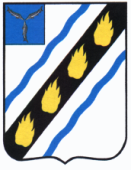 ЗОЛОТОСТЕПСКОЕ  МУНИЦИПАЛЬНОЕ ОБРАЗОВАНИЕСОВЕТСКОГО МУНИЦИПАЛЬНОГО РАЙОНАСАРАТОВСКОЙ ОБЛАСТИСОВЕТ ДЕПУТАТОВ (первого созыва)    РЕШЕНИЕот  15.11.2007г.   № 70с. Золотая СтепьО внесении изменений в решение Совета депутатов Золотостепского МО от 27.12.2005г. № 10	В соответствии с Законом Саратовской области от 11 сентября 2007 года № 172-ЗСО «О внесении изменений в Закон  Саратовской области «Об установлении предельных нормативов размеров оплаты труда депутатов, членов выборных органов местного самоуправления, выборных должностных лиц местного самоуправления, осуществляющих свои полномочия на постоянной основе, муниципальных служащих в муниципальных образованиях, уровень расчетной бюджетной обеспеченности которых является основанием для предоставления дотаций в целях выравнивания бюджетной обеспеченности» и руководствуясь Уставом Золотостепского муниципального образования Совет депутатов РЕШИЛ:	1. Внести в решение Совета депутатов от 27.12.2005  № 10 «Об  утверждении  Положения  о  денежном вознаграждении  выборных  должностных лиц  местного  самоуправления, осуществляющих  свои  полномочия  на постоянной  основе,  и  денежном  содержании  лиц, замещающих  муниципальные  должности муниципальной  службы  в  органах  местного самоуправления  Золотостепского муниципального  образования» (с изменениями от 29.12.2006г. № 43)следующие изменения:	1) в наименованиях решения, Приложения к нему и по всему тексту слова «муниципальные должности муниципальной службы» заменить словами «должности муниципальной службы» в соответствующих падежах;	2) в преамбуле решения и части 1 Приложения к нему слова «О муниципальной службе в Саратовской области» заменить словами «О некоторых вопросах муниципальной службы в Саратовской области»;	3) пункт 2 части 3 Положения о денежном вознаграждении депутатов, членов выборных органов местного самоуправления, осуществляющих свои полномочия на постоянной основе, и денежном содержании лиц, замещающих муниципальные должности муниципальной службы в органах  местного самоуправления Советского муниципального района (далее Положения) изложить в следующей редакции:	«2) для лиц, замещающих должности муниципальной службы, - сорок семь должностных окладов по каждой должности муниципальной службы, в том числе сверх суммы средств, направляемых для выплаты должностных окладов, средства на выплату:	ежемесячной надбавки к должностному окладу за выслугу лет на муниципальной службе в размере трех должностных окладов;	ежемесячной надбавки к должностному окладу за особые условия муниципальной службы в размере четырнадцати должностных окладов;	ежемесячной процентной надбавки к должностному окладу за работу со сведениями, составляющими государственную тайну, в размере полутора должностных окладов;	премии за выполнение особо важных и сложных заданий в размере двух с половиной должностных окладов;	ежемесячного денежного поощрения в размере десяти должностных окладов	единовременной выплаты при предоставлении ежегодного оплачиваемого отпуска и материальной помощи в размере четырех должностных окладов.»;	4) в части 5 Положения слова «ежемесячная надбавка к должностному окладу за квалификационный разряд» исключить;	5) части 7,8 Положения признать утратившими силу;	6) в части 11 Положения:	абзац третий изложить в следующей редакции:	«по главным должностям – 150 процентов должностного оклада»;	дополнить новым абзацем четвертым следующего содержания:	«по ведущим должностям – 120 процентов должностного оклада;»;	абзацы второй и третий считать соответственно абзацами третьим  и четвертым;	7) часть 14 Положения изложить в следующей редакции:	«14. Установить следующий размер ежемесячного денежного поощрения муниципального служащего:	по высшим должностям: по должности главы администрации – 2,0 должностного оклада, по иным должностям – 1,5 должностного оклада;	по главным должностям: по должности заместителя главы администрации – 1,5 должностного оклада, по иным должностям – 1,0 должностного оклада;	по ведущим, старшим и младшим должностям – 1,0 должностного оклада.»;	8) часть 15 Положения признать утратившей силу;	9) раздел Положения Размеры единовременной  выплаты при предоставлении ежегодного оплачиваемого отпуска муниципального служащего  переименовать в следующей редакции:	«Размеры единовременной выплаты при предоставлении  ежегодного оплачиваемого отпуска муниципального служащего и материальной помощи»;	10) часть 17 Положения изложить в следующей редакции:	«17. Установить размер  единовременной выплаты при предоставлении ежегодного оплачиваемого отпуска два должностных оклада.»;	11) часть 20 Положения считать частью 19;	12) дополнить Положение частью 20 следующего содержания:	«20. Материальная помощь является единовременной выплатой предоставляемой по личному заявлению муниципального служащего, и выплачивается в размере одного должностного оклада.	По желанию муниципального служащего оказание материальной помощи может быть приурочено к его очередному отпуску или в иной срок. Право на получение материальной помощи у вновь принятого на муниципальную службу лица возникает спустя 6 месяцев со дня заключения с ним трудового договора.»;	13) часть 21 Положения изложить в следующей редакции:	«21. Премия за выполнение особо важных и сложных заданий муниципальным служащим выплачивается ежемесячно в процентном соотношении к должностному окладу.	Условия установления размера премии за выполнение особо важных и сложных заданий и порядок ее выплаты определяются муниципальными правовыми актами главы Золотостепского муниципального образования.	Выплаты производятся в пределах фонда оплаты труда муниципальных служащих.»;	14) часть 22 Положения изложить в следующей редакции:	«22. Экономия установленного фонда оплаты труда муниципальных служащих по итогам года может быть использована для дополнительного премирования, оказания материальной помощи и выплат единовременного денежного вознаграждения в конце календарного года.	15) Приложение № 3 к Положению признать утратившим силу.	2. Настоящее решение вступает в силу с 15 ноября 2007 года.Глава Золотостепского МО                                                               Л.Д. Башмакова